от 19.03.2018ПРОТОКОЛ заседания Комитета Городской Думы Петропавловск-Камчатского городского округа по городскому и жилищно-коммунальному хозяйству г. Петропавловск-Камчатский,ул. Ленинская, д. 14, зал заседаний № 429Время начала: 1600 часовВремя окончания: 1700 часовОтсутствовали:ПОВЕСТКА ДНЯ:1. О межведомственном взаимодействии по осуществлению мероприятий направленных на ограничение свободного доступа на территорию котельной, расположенной в непосредственной близости от МАОУ «Средняя школа № 1»2. (10) О внесении изменения в решение Городской Думы Петропавловск-Камчатского городского  округа от 30.10.2017 № 32-р «О создании рабочей группы по разработке проекта решения Городской Думы Петропавловск-Камчатского городского округа «О внесении изменений в Решение Городской Думы Петропавловск-Камчатского городского округа  от 30.10.2017 № 10-нд «О правилах благоустройства территории Петропавловск-Камчатского городского округа и порядке участия собственников зданий (помещений в них) и сооружений в благоустройстве прилегающих территорий»3. Информация о реализации мероприятий в рамках программы «Формирование комфортной городской среды в Петропавловск-Камчатском городском округе»4. О необходимости выполнения ремонтных работ на участке дороги и ливневой канализации, расположенных по ул. Гастелло5. О дорожно-транспортном сообщении по ул. Халактырское шоссе.6. О вопросах, связанных с выполнением работ по снегоочистке территории Петропавловск-Камчатского городского округа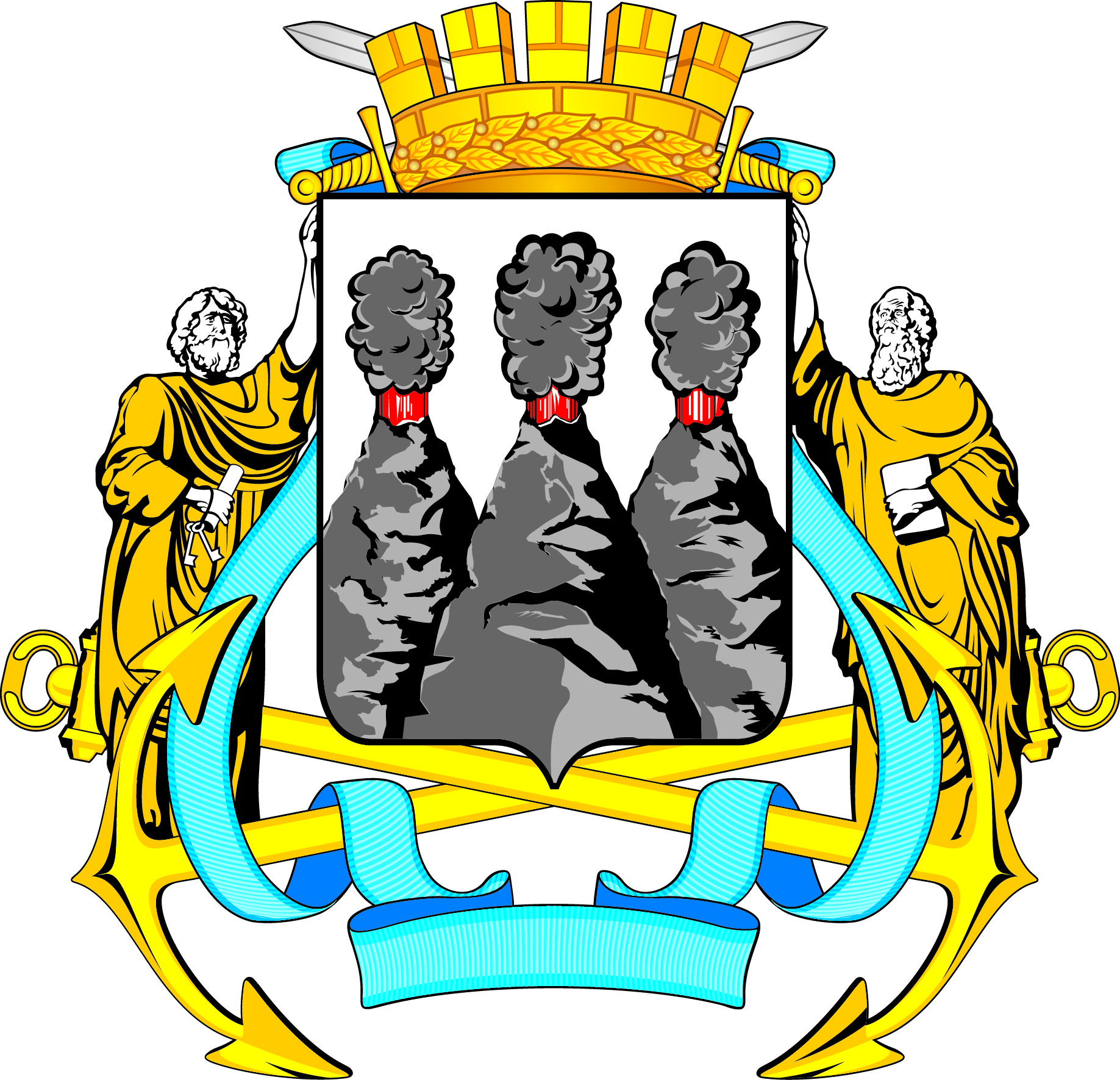 ГОРОДСКАЯ ДУМАПЕТРОПАВЛОВСК-КАМЧАТСКОГОГОРОДСКОГО ОКРУГА683000, г. Петропавловск-Камчатский, ул. Ленинская, д. 14, тел./факс (8-4152) 42-52-29, www.duma.pkgo.ru,  duma@pkgo.ru683000, г. Петропавловск-Камчатский, ул. Ленинская, д. 14, тел./факс (8-4152) 42-52-29, www.duma.pkgo.ru,  duma@pkgo.ruПредседательствующий:Председательствующий:Председательствующий:Прудкий Д.А.-заместитель председателя Городской Думы Петропавловск-Камчатского городского округа, председатель Комитета по городскому и жилищно-коммунальному хозяйству.Присутствовали:Борисенко А.А.Зикратов А.В.Зубенко Е.В.Кронов А.А.Лиманов С.А.Лосев К.Е.Наумов А.Б.Панов А.Г.Шунькин Д.В.---------депутат Городской Думы Петропавловск-Камчатского городского округа (далее – депутат) по избирательному округу № 3;депутат Городской Думы по избирательному округу № 1;депутат Городской Думы по избирательному округу № 6;депутат Городской Думы по избирательному округу № 3;депутат Городской Думы по единому муниципальному избирательному округу;депутат Городской Думы по единому муниципальному избирательному округу;депутат Городской Думы по единому муниципальному избирательному округу;депутат Городской Думы по избирательному округу № 4;депутат Городской Думы по единому муниципальному избирательному округу.Воровский А.В.Сайдачаков П.В.Воронов Д.М.Гаврилов И.В.Кондратенко Г.В.Лесков Б.А.Цыганков Ю.А.Приглашенные:Александрова Н.В.Беликов С.В.Брызгин К.В.Гаспарян А.А.Гранкин А.А.Здановский А.В.Кирьянов А.Г.Кокорина Т.П.Лыскович В.В.Проэктор Е.И.Рясная В.И.Сашенков А.А.Тур Е.А.Шеременко С.В.---------------------депутат Городской Думы по избирательному округу № 5;депутат Городской Думы по избирательному округу № 2;депутат Городской Думы по избирательному округу № 6;депутат Городской Думы по единому муниципальному избирательному округу;депутат Городской Думы по единому муниципальному избирательному округу;депутат Городской Думы по единому муниципальному     избирательному округу;депутат Городской Думы по избирательному округу № 5.заместитель Главы администрации Петропавловск–Камчатского городского округа;директор  МАОУ «Средняя школа № 1» Петропавловск-Камчатского городского округа;заместитель Главы администрации Петропавловск–Камчатского городского округа – руководитель Управления делами администрации Петропавловск-Камчатского городского округа;заместитель начальника правового отдела Управления делами администрации Петропавловск-Камчатского городского округа;главный эксперт по тепломеханическому оборудованию и взаимодействию с жилищно-коммунальным хозяйством 
ПАО «Камчатскэнерго»;директор МКУ «Управление дорожного хозяйства Петропавловск-Камчатского городского округа»помощник депутата по единому муниципальному избирательному округу Ванюшкина С.А.;заместитель руководителя Управления экономического развития и имущественных отношений администрации Петропавловск-Камчатского городского округа;председатель контрольно-счетной палаты Петропавловск–Камчатского городского округа; начальник управления корпоративной политики 
ПАО «Камчатскэнерго»;депутат по избирательному округу № 1;начальник Контрольного управления администрации Петропавловск-Камчатского городского округазаместитель руководителя Управления делами администрации Петропавловск-Камчатского городского округа;и.о. руководителя Управления городского хозяйства администрации Петропавловск-Камчатского городского округаПрисутствовали работники аппарата Городской Думы Петропавловск-Камчатского городского округа:Присутствовали работники аппарата Городской Думы Петропавловск-Камчатского городского округа:Присутствовали работники аппарата Городской Думы Петропавловск-Камчатского городского округа:Вейтман В.С.Головань А.А.Ерш А.Ю.Иванков Т.П.Труш О.Г.------советник председателя Городской Думы Петропавловск-Камчатского городского округа;руководитель аппарата Городской Думы Петропавловск-Камчатского городского округа;и.о. заместителя руководителя аппарата Городской Думы Петропавловск-Камчатского городского округа – начальника юридического отдела;и.о. начальника отдела аппарата Городской Думы Петропавловск-Камчатского городского округа по организационно-правовому обеспечению органов Городской Думы и депутатских объединений;советник информационного отдела аппарата Городской Думы Петропавловск-Камчатского городского округа.1. СЛУШАЛИ:О межведомственном взаимодействии по осуществлению мероприятий направленных на ограничение свободного доступа на территорию котельной, расположенной в непосредственной близости от МАОУ «Средняя школа № 1»ВЫСТУПИЛИ:Проэктор Е.И., Гранкин А.А.РЕШИЛИ:Рекомендовать Управлению экономического развития и имущественных отношений администрации ПКГО принять меры, направленные на ограничение свободного доступа на территорию котельной, расположенной возле МАОУ «Средняя школа № 1» и к ближайшему заседанию Комитета представить промежуточную информацию о ходе выполненных работ.Голосовали: «за» - 10, единогласно.2. СЛУШАЛИ:О внесении изменения в решение Городской Думы Петропавловск-Камчатского городского  округа от 30.10.2017 № 32-р «О создании рабочей группы по разработке проекта решения Городской Думы Петропавловск-Камчатского городского округа «О внесении изменений в Решение Городской Думы Петропавловск-Камчатского городского округа  от 30.10.2017 № 10-нд «О правилах благоустройства территории Петропавловск-Камчатского городского округа и порядке участия собственников зданий (помещений в них) и сооружений в благоустройстве прилегающих территорий»РЕШИЛИ:одобрить проект правового акта и рекомендовать Городской Думе принять правовой акт с учетом заключения юридического отдела аппарата Городской ДумыГолосовали: «за» - 10, единогласно.3. СЛУШАЛИ:Информация о реализации мероприятий в рамках программы «Формирование комфортной городской среды в Петропавловск-Камчатском городском округе»РЕШИЛИ: Информацию принять к сведению.Голосовали: «за» - 10, единогласно.4. СЛУШАЛИ:О необходимости выполнения ремонтных работ на  участке дороги и ливневой канализации, расположенных по ул. ГастеллоВЫСТУПИЛИ:Здановский В.А., Шеременко С.В., Кронов А.А., Прудкий Д.А.РЕШИЛИ:Рекомендовать Управлению городского хозяйства администрации Петропавловск-Камчатского городского округа направить в адрес Комитета информацию о планируемых мероприятиях по ремонту участка дороги и ливневой канализации, расположенных по ул. Гастелло, а также ремонта ливневой канализации, расположенной по ул. Королева 9 – 9 «а».  Голосовали: «за» - 10, единогласно.5. СЛУШАЛИ:О дорожно-транспортном сообщении по ул. Халактырское шоссе.ВЫСТУПИЛИ:Шеременко С.В., Наумов А.Б., Борисенко А.А.РЕШИЛИ:1) Рекомендовать администрации ПКГО направить в адрес Комитета информацию о результатах рассмотрения обращения Борисенко А.А. 
об организации дорожного движения магистральной дороги по 
ул. Халактырское шоссе. 2) Комитету запросить у администрации ПКГО информацию о включении в проект подпрограммы 3 «Комплексное благоустройство Петропавловск-Камчатского городского округа» работ по разработке проектно-сметной документации на устройство наружного освещения по 
ул. Халактырское шоссе.6. СЛУШАЛИ:Голосовали: «за» - 10, единогласно.О вопросах, связанных с выполнением работ по снегоочистке территории Петропавловск-Камчатского городского округаВЫСТУПИЛИ:Здановский А.В., Лиманов С.А., Прудкий Д.А.РЕШИЛИ:Рекомендовать директору МКУ «Управление дорожного хозяйства Петропавловск-Камчатского городского округа» довести до руководителей подрядных организаций, осуществляющих работы по снегоочистке территории Петропавловск-Камчатского городского округа следующую информацию: 1. О необходимости принятия мер на период выполнения работ по обеспечению условий для постоянного и бесперебойного движения автотранспорта и пешеходов на объектах содержания;2. О необходимости согласования мероприятий по ограничению движения транспорта (при необходимости) с владельцем автодороги;3. Об обеспечении в пределах участка выполнения работ безопасности движения транспорта, выполнению во время производства работ на участке автомобильной дороги необходимых мероприятий по технике безопасности, охране труда.Голосовали: «за» - 10, единогласно.Председатель Городской Думы Петропавловск-Камчатского городского округа - председатель Комитета Городской Думы по городскому и жилищно-коммунальному       Д.А. ПрудкийПротокол вел:И.о. начальника отдела аппарата Городской Думы Петропавловск-Камчатского городского округа по организационно-правовому обеспечению органов Городской Думы и депутатских объединенийТ.П. Иванков